НАРУЧИЛАЦКЛИНИЧКИ  ЦЕНТАР ВОЈВОДИНЕул. Хајдук Вељкова бр. 1, Нови Сад(www.kcv.rs)ОБАВЕШТЕЊЕ О ЗАКЉУЧЕНОМ УГОВОРУ У  ПОСТУПКУ ЈАВНЕ НАБАВКЕ БРОЈ 160-18-OС, Уговор бр.1  партија 7Врста наручиоца: ЗДРАВСТВОВрста предмета: Опис предмета набавке, назив и ознака из општег речника набавке: Примарне и ревизионе бесцементне протезе  кука33183100 – ортопедски имплантантиУговорена вредност: без ПДВ-а  4.084.000,00  динара, односно  4.492.400,00  динара са ПДВ-ом.Критеријум за доделу оквирног споразума: Економски најповољнија понуда. Број примљених понуда: 1Понуђена цена: Највиша:  4.084.000,00  динараНајнижа:  4.084.000,00  динараПонуђена цена код прихваљивих понуда:Највиша:   4.084.000,00  динара Најнижа:   4.084.000,00  динараДатум доношења одлуке о додели оквирног споразума: 25.07.2018.Датум закључења уговора: 05.03.2019.Основни подаци о добављачу:„Проспера“ д.о.о. Бул. Краља Александра бр. 309, БеоградПериод важења уговора: до дана у којем добављач у целости испоручи наручиоцу добра, односно најдуже годину дана.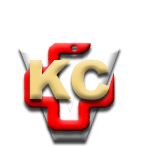 КЛИНИЧКИ ЦЕНТАР ВОЈВОДИНЕАутономна покрајина Војводина, Република СрбијаХајдук Вељкова 1, 21000 Нови Сад,т: +381 21 484 3 484 e-адреса: uprava@kcv.rswww.kcv.rs